Dossier de demande de subvention Année 2024Ce dossier doit être utilisé par toute association sollicitant une subvention auprès de la Ville de CoutancesEn cas de difficultés, n’hésitez pas à contacter votre référent :Camille GIRARD – c.girard@ville-coutances.fr – 02 61 67 21 52L’attribution de subvention répond à un cadre législatif, (loi n° 2014-856 du 31 juillet 2014 relative à l’économie sociale et solidaire modifiant la loi n° 2000-321 du 12 avril 2000 relative aux droits des citoyens dans leurs relations avec les administrations)Pour solliciter une subvention, l’association doit avoir une existence juridique légale : elle doit être déclarée en Préfecture ou Sous-préfecture et disposer d'un numéro SIRET.La subvention n’est jamais attribuée spontanément, il appartient donc à l’association, et à elle seule, d’en faire la demande sur présentation du présent dossier.Des compléments d’information pourront être sollicités au fur et à mesure de la démarche. Les tableaux budgétaires proposés sont construits au vu de la nomenclature du plan comptable des associations (règlement n°99-01 du 16 février 1999). Pièces à joindre obligatoirement à l’appui de votre demande de subventionFICHE 1 – Présentation de l’associationCette fiche est destinée à faciliter les relations avec l’Administration. Vous y présentez les éléments d’identification de votre association. Afin de pouvoir vous contacter rapidement :Nom complet de l’association (conformément au libellé utilisé dans les statuts) :---------------------------------------------------------------------------------------------------------------------------------------------------------------Objet de l’association :------------------------------------------------------------------------------------------------------------------------------------------------------------------------------------------------------------------------------------------------------------------------------------------------------------------------------Date de création de l’association : --------------- / --------------- / ---------------Adresse siège social : ---------------------------------------------------------------------------------------------------------------------------------------------------------------Code postal : ------------------------------Commune : ------------------------------------------------------------------------------------------------Téléphone de l’association : --------------------------------------------------------------------------------------------------------------------------Courriel : ---------------------------------------------------------------------------------------------------------------------------------------------------Adresse postale (si différente du siège social) : ---------------------------------------------------------------------------------------------------------------------------------------------------------------Code postal : ------------------------------Commune : ------------------------------------------------------------------------------------------------Numéro SIRET :  ---  ---  ---  ---  ---  ---  ---  ----  ---  ---  ---  ---  ---  ---Il est obligatoire pour que la ville de Coutances puisse verser la subvention à votre association. Si vous n’en avez pas, il vous faut dès maintenant en faire la demande auprès de l’INSEE par mail à : siren-associations@insee.fr . Cette démarche est gratuite.Votre association a-t-elle un agrément ?       oui           nonSi oui, merci de préciserType d’agrément - attribué par		----------------------------------------------------------------------------------------------	 --------------------------------------	-----------------------Numéro : --------------------------------------------------------------------------------------------------------------------------------------------------Date de l’accord : ----------------------------------------------------------------------------------------------------------------------------------------Votre association est-elle reconnue d’utilité publique ? :    oui           nonFiche 2 – Composition du bureauPrésident(e) de l’association Nom : ------------------------------------------------------------------------------------------------------------------------------------------------------- Prénom : --------------------------------------------------------------------------------------------------------------------------------------------------- Adresse : ---------------------------------------------------------------------------------------------------------------------------------------------------Code postal : ------------------------------Commune : ------------------------------------------------------------------------------------------------Téléphone: ------------------------------------------------------------------------------------------------------------------------------------------------Courriel : ---------------------------------------------------------------------------------------------------------------------------------------------------Trésorier(e) de l’association Nom : ------------------------------------------------------------------------------------------------------------------------------------------------------- Prénom : --------------------------------------------------------------------------------------------------------------------------------------------------- Adresse : ---------------------------------------------------------------------------------------------------------------------------------------------------Code postal : ------------------------------Commune : ------------------------------------------------------------------------------------------------Téléphone: ------------------------------------------------------------------------------------------------------------------------------------------------Courriel : ---------------------------------------------------------------------------------------------------------------------------------------------------Secrétaire de l’association Nom : ------------------------------------------------------------------------------------------------------------------------------------------------------- Prénom : --------------------------------------------------------------------------------------------------------------------------------------------------- Adresse : ---------------------------------------------------------------------------------------------------------------------------------------------------Code postal : ------------------------------Commune : ------------------------------------------------------------------------------------------------Téléphone: ------------------------------------------------------------------------------------------------------------------------------------------------Courriel : ---------------------------------------------------------------------------------------------------------------------------------------------------Identification de la personne de l’association en charge du dossier de subvention :Nom : ------------------------------------------------------------------------------------------------------------------------------------------------------- Prénom : --------------------------------------------------------------------------------------------------------------------------------------------------- Téléphone : -----------------------------------------------------------------------------------------------------------------------------------------------Courriel : ---------------------------------------------------------------------------------------------------------------------------------------------------Fiche 3 – Fonctionnement de l’associationCette fiche apporte des précisions sur le mode de fonctionnement de votre association, sa taille, ses moyens etc. Elle est indispensable pour évaluer les besoins de l’association.INFORMATIONS RELATIVES AUX ADHERENTS Nombre d’adhérents en 2023 ………………………………. Montant de la cotisation :  ……………………………………………………(Si plusieurs types de cotisations existent, joindre le détail en annexe) Répartitions des adhérents :Encadrements salariés et bénévolesBénévoles : (Personnes contribuant régulièrement à l’activité de votre association, de manière non rémunérée) Aides indirectes de la ville dont bénéficie l’association En parallèle, votre association bénéficie, dans le cadre des activités quotidiennes ou de manifestations occasionnelles, de l’appui de la ville de Coutances dans différents domaines : travaux de communication (impression d’affiches, de tracts, d’invitations), prêt de véhicule, mise à disposition de personnel, interventions du centre technique municipal (prêt de matériel pour les manifestations, réparations dans les locaux, …), utilisation des installations sportives, mise à disposition des salles municipales, mise à disposition de locaux associatifs...Votre association est-elle hébergée par la Ville de Coutances ? Si oui, merci de bien vouloir indiquer quels locaux sont utilisés et la fréquence d’utilisation : ……………………………………………………………………………………………………………………………………………………………………………………………………………………………………………………………………………………………………………………………………………………………………………………Votre association bénéficie-t-elle de prêt de matériel de la Ville de Coutances pour l’organisation de vos manifestations (si oui, merci de détailler : tables, chaises, barnum…) ?……………………………………………………………………………………………………………………………………………………………………………………………………………………………………………………………………………………………………………………………………………………………………………………Votre association bénéficie-t-elle de l’intervention des services techniques de la Ville de Coutances pour l’organisation de vos manifestations ?……………………………………………………………………………………………………………………………………………………………………………………………………………………………………………………………………………………………………………………………………………………………………………………Autres :……………………………………………………………………………………………………………………………………………………………………………………………………………………………………………………………………………………………………………………………………………………………………………………rFiche 4 – Bilan d’activité (s) 2023(Loi 2000-321 du 12 avril 2000 article 10 ; Arrêté du 11 octobre 2006)Lorsque la subvention est affectée à une dépense déterminée, l’association bénéficiaire d’une subvention doit produire un compte rendu financier qui atteste de la conformité des dépenses affectées à l’objet de la subvention. Indiquez le montant de la subvention versé en 2023 par la Ville de Coutances : ………………………………………………. €Description de l’activité ou des activités : Quand et où l’action s’est déroulée ? sa durée ? Combien de personnes ont participé à la manifestation ? manifestation gratuite ou payante ?------------------------------------------------------------------------------------------------------------------------------------------------------------------------------------------------------------------------------------------------------------------------------------------------------------------------------------------------------------------------------------------------------------------------------------------------------------------------------------------------------------------------------------------------------------------------------------------------------------------------------------------------------------------------------------------------------------------------------------------------------------------------------------------------------------------------------------------------------------------------------------------------------------------------------------------------------------------------------------------------------------------------------------------------------------------------------------------------------------------------------------------------------------------------------------------------------------------------------------------------------------------------------------------------------------------------------------------------------------------------------------------------------------------------------------------------------------------------------------------------------------------------------------------------------------------------------------------------------------------------------------------------------------------------------------------------------------------------------------------------------------------------------------------------------------------------------------------------------------------------------------------------------------------------------------------------------------------------------------------------------------------------------------------------------------------------------------------------------------------------------------------------------------------------------------------------------------------------------------------------------------------------------------------------------------------------------------------------------------------------------------------------------------------------------------------------------------------------------------------------------------------------------------------------------------------------------------------------------------------------------------------------------------------------------------------------------------------------------------------------------------------------------------------------------------------------------------------------------------------------------------------------------------------------------------------------------------------------------------------------------------------------------------------------------------------------------------------------------------------------------------------------------------------------------------------------------------------------------------------------------------------------------------------------------------------------------------------------------------------------------------------------------------------------------------------------------------------------------------------------------------------------------------------------------------------------------------------------------------------------------------------------------------------------------------------------------------------------------------------------------------------------------------------------------------------------------------------------------------------------------------------------------------------------------------------------------------------------------------------------------------------------------------------------------------------------------------------------------Fiche 5 : Compte(s) de résultats C'est la 1ère fois que vous sollicitez une subvention auprès de la ville de Coutances, vous devez renseigner 3 fiches pour les 3 derniers exercices clos. Pour vous aider à remplir le tableau, voir la notice explicative du plan comptable simplifié en annexe du dossier. Ces documents doivent être certifiés (par le trésorier/le président de l'association/ l'expert-comptable ou le commissaire aux comptes). Fiche 6 : Motif(s) de(s) demande(s) de subventionsIl s’agit d’expliciter vos besoins de fonctionnement et/ou vos besoins liés à un projet ponctuel. ATTENTION : votre demande de subventions doit mentionner un montant précis. Les dossiers ne présentant pas un montant de subvention ne seront pas étudiés. Pour les associations bénéficiant d’un agrément ou reconnues d’utilité publique (cf. page 4), merci de détailler vos actions et/ ou permanences de l’association sur la ville de Coutances.  Subvention de fonctionnement Montant de subvention demandé : …………………………………………………………………………..€Objet de la demande : ....................................................................................................................................................................................................................................................................................................................................................................................................................................................................................................................................... ………………………………………………………………………………………………………………………………………………………………………………Subvention pour un projet/évènement Il s’agit d’expliquer de manière claire et simple votre projet. Le descriptif du projet doit apporter les éléments nécessaires de façon à évaluer le bien fondé du financement demandé. Un projet mal compris sont autant de ressentis pouvant fermer les portes d’une potentielle subvention.Montant de subvention demandé : …………………………………………………………………………..€Présentation du projet : Intitulé du projet : ………………………………………………………………………………………………………………………………………………………………………………………………………………………………………………………………………………………………………………………………………………………………..Date prévisionnelle de début de réalisation ………………… / ………………… / …………………Durée prévue en mois : ........... …………………………………………………………………………………………………………………………….Quels sont les objectifs du projet ? ........................................................................................................................................................................................................................................................................................................................................................................................................................................................................................................................................................................... ………………………………………………………………………………………………………………………………………………………………………………Quel en est le contenu ? et éventuellement qui est chargé de la réalisation ? .................................................................................................................................................................................................................................................................................................................................................................................. ……………………………………………………………………………………………………………………………………………………………………………Quel est le public attendu (nature et nombre) ? .................................................................................................................................................................................................................................................................................................................................................................................. Veuillez indiquer toute indication complémentaire qui vous semblerait pertinente : Fiche 7 : BUDGET PROPRE AU PROJET 2024  Nom du projet :Fiche 8 : BUDGET GLOBAL DE L’ASSOCIATION EN 2024 (Fonctionnement + projet) Fiche 9 : Attestation sur l’honneurCette fiche doit obligatoirement être remplie pour toutes les demandes (initiale ou renouvellement) et quel que soit le montant de la subvention sollicitée. Si le signataire n’est pas le représentant légal de l’association, merci de joindre le pouvoir lui permettant d’engager celle-ci.RAPPELS : obligations de l’association.Conformément à la loi n° 2000-312 du 12 avril 2000, toute association doit transmettre à l’administration ayant versé une subvention un compte-rendu financier dans les six mois suivant la fin de l’exercice pour lequel elle a été attribuée.D’après la loi n°92-125 du 6 février 1992, les comptes d’une association subventionnée seront annexés au compte administratif de la collectivité qui a versé la subvention dans le cas d’un montant supérieur à 76 000 € ou à 50 % du budget de l’association.Par ailleurs, la loi n°93-122 du 29 janvier 1993 impose aux associations de faire appel aux services d’un commissaire aux comptes quand elles reçoivent une aide publique supérieure à 150 000 €. Le commissaire vérifiera la régularité et la sincérité des comptes.Nous vous rappelons aussi que vos projets doivent être conformes à l’objet de votre association tel qu’il est défini dans les statuts.Je soussigné(e), .............................................................................................................................. (nom et prénom) représentant(e) légal(e) de l’association, .....................................................................................................................• Certifie que l’association est régulièrement déclarée ; Certifie que l’association est en règle au regard de l’ensemble des déclarations sociales et fiscales ainsi que des cotisations et paiements correspondants ; Certifie que l’association souscrit au contrat d’engagement républicain annexé au décret pris pour l’application de l’article 10-1 de la loi n° 2000-321 du 12 avril 2000 relative aux droits des citoyens dans leurs relations avec les administrations ;Certifie exactes et sincères les informations du présent dossier, notamment la mention de l’ensemble des demandes de subventions introduites auprès d’autres financeurs publics ainsi que l’approbation du budget par les instances statutaires ; Je précise que cette subvention, si elle est accordée, devra être versée au compte bancaire de l’associationBanque :Code guichet :Code banque :N° de compte :CléJoindre RIB/IBANLu et approuvé,Fait, à ………………………………………………………………………………Le,………………………………………………………………………………………….Le (la) Président (e)Signature obligatoireFiche 10 : Signature du contrat d’engagement républicain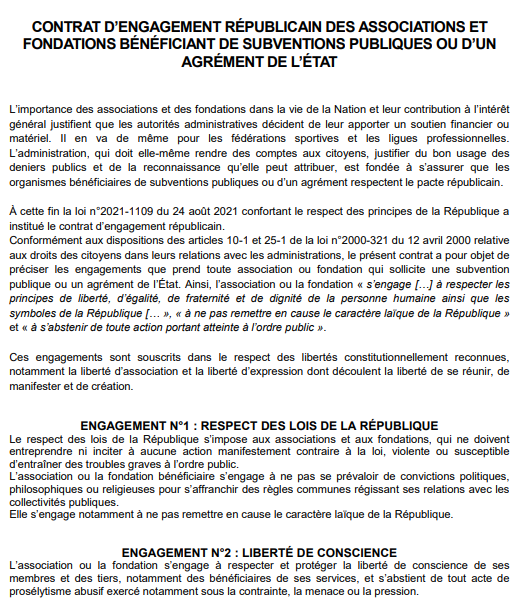 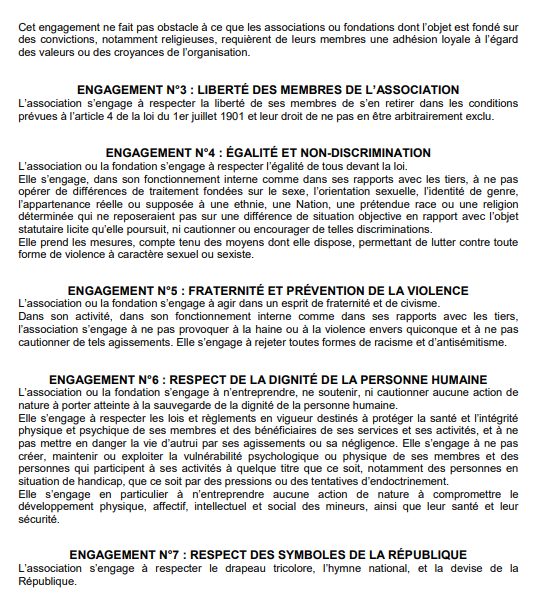 Fait à                                                       , le 									SignatureRèglement général de la protection des données (RGPD)Le règlement général sur la proposition des données (RGPD) s’applique aux données à caractère personnel transmises dans ce dossier.Elle garantit un droit d’accès de rectification, de limitation du traitement et un droit d’opposition pour motifs légitimes et impérieux.Vous pouvez exercer ce droit en vous adressant au service RGPD de la Ville de Coutances  Enfin, si vous le jugez utile, vous pouvez introduire une réclamation auprès de la CNIL. Cependant, si vous nous contactez avant, nous ferons tout notre possible afin de répondre à tout motif de mécontentement de votre part. Sachez que la Ville de Coutances a désigné un délégué à la protection des données que vous pouvez contacter à l’adresse suivante :Par mail :	 dpo@communaute-coutances.frPar courrier : 	Ville de CoutancesA l’attention du délégué à la protection des données (DPO)Place du parvis Notre Dame – BP 723 – 50200 COUTANCESAnnexesDocumentsA fournir Réservé au service instructionFiche 1 et 2 - Présentation de l'association et du bureau de votre associationXFiche 3 - Fonctionnement de l'associationXFiche 4 : Rapport d'activité de l'association 2023XFiche 5 : Compte de résultats 2023Joindre les comptes de résultats pour les 3 derniers exercices clos.Fiche 6 : Motif de la demande de subventionXFiche 7 : Budget prévisionnel global 2024 (fonctionnement + projets)XFiche 8 : Attestation sur l'honneurXRIB à jour au nom de l’association XNuméro de SIRET XCompte-rendu financier (ou bilan) de l'action (s) réalisée (s) en 2023 pour laquelle (s) la Ville de Coutances vous a accordé une subvention.XPour les associations avec bilan comptable : fournir le dernier bilan certifié par le trésorier, le président ou expert-comptable ou le commissaire aux comptes. XPour les associations n'ayant pas de bilan comptable : fournir la dernière situation des comptes bancaires et d'épargne de fin d'exercice.Fournir les 3 dernières situations de fin d'exerciceRécépissé de déclaration de l'association à la Préfecture ou Sous-préfectureXStatuts signés par le PrésidentXComposition du Conseil d'administration, en précisant les membres du bureauXTout document que l'association juge utile de joindre pour une meilleure compréhension de leur dossierCoutançaisAutres communesTotalEncadrementNombre de personnesNombre d’heures effectuéesBénévolesSalariés à temps pleinSalariés à temps partielAutresNom de l'association : ……………………………………………………………………………… Nom de l'association : ……………………………………………………………………………… Nom de l'association : ……………………………………………………………………………… Nom de l'association : ……………………………………………………………………………… Fiche 5 : Compte de résultats - Dates du …………/………/ 2023      Au  ….../……../2023Fiche 5 : Compte de résultats - Dates du …………/………/ 2023      Au  ….../……../2023Fiche 5 : Compte de résultats - Dates du …………/………/ 2023      Au  ….../……../2023Fiche 5 : Compte de résultats - Dates du …………/………/ 2023      Au  ….../……../2023 Dépenses/Charges  Montant en € arrondi  Recettes/produits  Montant en € arrondi  60 - ACHATS 70 – Ventes de produits finis, prestations de services Achats de matières, prestations de services Marchandises Eau, énergie, gaz,… Produits de services Fournitures d'entretien, petit équipement Produits des activités annexes Achats fournitures administratives Autres Autres fournitures  61 - Services extérieurs 74 – Subventions ° Sous-traitance Etat (à détailler) : Locations mobilières et immobilières  Entretien et réparation Région : Assurances   Divers Département : 62 - Autres services extérieurs  Rémunérations intermédiaires et honoraires Communauté de communes Coutances mer et bocage Publicité, publications Autres communautés de communes : Frais de déplacements  Frais postaux et téléphone  Services bancaires Communes (à détailler) Divers  Ville de Coutances	 63 - Impôts et taxes  Autres communes :  64- Charges de personnel Autres subventions (à détailler) : Rémunérations du personnel  Charges sociales  65 - Autres frais divers de gestion 75 - Autres produits des gestion Cotisations (montant x nombre d'adhérents)Autres (don, legs) 66 - Charges financières 76 - Produits financiers 67 - Charges exceptionnelles 77 - Produits exceptionnels 68 - Dotation aux amortissements, provisions et engagements 78 - Reprises sur amortissements et provisions TOTAL DES DEPENSES/CHARGES TOTAL DES RECETTES/PRODUITS 86 - Emplois des contributions volontaires en nature  86 - Emplois des contributions volontaires en nature  87 - Contributions volontaires en nature  87 - Contributions volontaires en nature  Personnels bénévoles Bénévolat Mise à disposition gratuite biens et prestations Prestations en nature Secours en nature Dons en nature TOTAL  TOTAL  BILAN FINANCIER DE L'EXERCICE  BILAN FINANCIER DE L'EXERCICE  BILAN FINANCIER DE L'EXERCICE  BILAN FINANCIER DE L'EXERCICE  Situation compte bancaire fin d'exercice Résultat de l'exercice Situation de l'épargne fin d'exercice Excédent/Déficit Autres (SICAV, caisse,…) à préciser Résultat reporté des exercices antérieurs TOTAL DES DISPONIBILITES Date : Si vous avez plusieurs projets, Remplir une fiche par projet Dans ce budget, listez les dépenses et les recettes à engager uniquement pour le projet. Le budget doit être construit en équilibre (montant total des dépenses = montant total des recettes), respecté la nomenclature comptable du plan comptable associatif (voir annexe 1, plan comptable simplifié pour vous aider). Le détail des subventions sollicitées auprès des autres financeurs doit être indiqué en recettes. Date : Si vous avez plusieurs projets, Remplir une fiche par projet Dans ce budget, listez les dépenses et les recettes à engager uniquement pour le projet. Le budget doit être construit en équilibre (montant total des dépenses = montant total des recettes), respecté la nomenclature comptable du plan comptable associatif (voir annexe 1, plan comptable simplifié pour vous aider). Le détail des subventions sollicitées auprès des autres financeurs doit être indiqué en recettes. Date : Si vous avez plusieurs projets, Remplir une fiche par projet Dans ce budget, listez les dépenses et les recettes à engager uniquement pour le projet. Le budget doit être construit en équilibre (montant total des dépenses = montant total des recettes), respecté la nomenclature comptable du plan comptable associatif (voir annexe 1, plan comptable simplifié pour vous aider). Le détail des subventions sollicitées auprès des autres financeurs doit être indiqué en recettes. Date : Si vous avez plusieurs projets, Remplir une fiche par projet Dans ce budget, listez les dépenses et les recettes à engager uniquement pour le projet. Le budget doit être construit en équilibre (montant total des dépenses = montant total des recettes), respecté la nomenclature comptable du plan comptable associatif (voir annexe 1, plan comptable simplifié pour vous aider). Le détail des subventions sollicitées auprès des autres financeurs doit être indiqué en recettes. CHARGES (dépenses) Montant PRODUITS (recettes) Montant 60 - Achats70 - Vente de produits finis, prestations de services, marchandisesAchats stockés de matières et fournitures Produits Achats de matières fournituresVente de marchandisesAchat de marchandisesPrestations de servicesAutres fournituresProduits des activités annexes61 - Services extérieurs74- Subventions d’exploitationSous traitance généraleEtat (à détailler)Locations mobilières et immobilièresEtat (à détailler)Entretien et réparationRégion NormandieAssuranceConseil départementale de la MancheAutresCommunauté Coutances mer et bocage62 - Autres services extérieursautres communautés de communes (à détailler)Rémunérations intermédiaires et honorairesautres communautés de communes (à détailler)Publicité, publicationVille de CoutancesDéplacements, missionsCommunes (à détailler)Frais postaux et de télécommunicationsCommunes (à détailler)Services bancairesCommunes (à détailler)AutresAutres financeurs63 - Impôts et taxesAutres financeursImpôts et taxes sur rémunération,Autres financeursAutres impôts et taxesMécénat64- Charges de personnel75 - Autres produits de gestion courante dont cotisationsRémunération du personnelCotisationsCharges socialesDons, legsAutres charges de personnelautres produits annexes65- Autres charges de gestion couranteDroits d'auteur, reproduction SACEM66- Charges financières76 - Produits financiers67- Charges exceptionnelles77 - Produits exceptionnels68- Dotation aux amortissements, provisions  78 – Reprises sur amortissements et provisions79 - transfert de chargesTOTAL DES CHARGES DU PROJETTOTAL DES PRODUITS PROJETCONTRIBUTIONS VOLONTAIRESCONTRIBUTIONS VOLONTAIRESCONTRIBUTIONS VOLONTAIRESCONTRIBUTIONS VOLONTAIRES86 - Personnel bénévole87 - Personnel bénévole86 - Mise à disposition gratuite biens87 - Mise à disposition gratuite86 - Secours en nature87 - Dons en natureTOTAL CONTRIBUTIONS VOLONTAIRESTOTAL CONTRIBUTIONS VOLONTAIRESDans ce budget, il convient de lister toutes les dépenses et les recettes de l’association prévues pour l’année, y compris les dépenses et les recettes relatives à votre projet ou évènement. Le budget prévisionnel global est établi en respectant la nomenclature du *plan comptable associatif (aidez-vous de l’annexe 1, plan comptable simplifié. Il doit s’équilibrer en dépenses et recettes, être certifié et inclure le détail des subventions sollicitées auprès d’autres financeurs pour l’année de la demande. Les contributions volontaires : (charges 86 et produits 87), les montant des 2 totaux doivent être égaux. Dans ce budget, il convient de lister toutes les dépenses et les recettes de l’association prévues pour l’année, y compris les dépenses et les recettes relatives à votre projet ou évènement. Le budget prévisionnel global est établi en respectant la nomenclature du *plan comptable associatif (aidez-vous de l’annexe 1, plan comptable simplifié. Il doit s’équilibrer en dépenses et recettes, être certifié et inclure le détail des subventions sollicitées auprès d’autres financeurs pour l’année de la demande. Les contributions volontaires : (charges 86 et produits 87), les montant des 2 totaux doivent être égaux. Dans ce budget, il convient de lister toutes les dépenses et les recettes de l’association prévues pour l’année, y compris les dépenses et les recettes relatives à votre projet ou évènement. Le budget prévisionnel global est établi en respectant la nomenclature du *plan comptable associatif (aidez-vous de l’annexe 1, plan comptable simplifié. Il doit s’équilibrer en dépenses et recettes, être certifié et inclure le détail des subventions sollicitées auprès d’autres financeurs pour l’année de la demande. Les contributions volontaires : (charges 86 et produits 87), les montant des 2 totaux doivent être égaux. Dans ce budget, il convient de lister toutes les dépenses et les recettes de l’association prévues pour l’année, y compris les dépenses et les recettes relatives à votre projet ou évènement. Le budget prévisionnel global est établi en respectant la nomenclature du *plan comptable associatif (aidez-vous de l’annexe 1, plan comptable simplifié. Il doit s’équilibrer en dépenses et recettes, être certifié et inclure le détail des subventions sollicitées auprès d’autres financeurs pour l’année de la demande. Les contributions volontaires : (charges 86 et produits 87), les montant des 2 totaux doivent être égaux. CHARGES (dépenses) Montant PRODUITS (recettes) Montant 60 - Achats70 - Vente de produits finis, prestations de services, marchandisesAchats stockés de matières et fournitures Produits Achats de matières fournituresVente de marchandisesAchat de marchandisesPrestations de servicesAutres fournituresProduits des activités annexes61 - Services extérieurs74- Subventions d’exploitationSous traitance généraleEtat (à détailler)Locations mobilières et immobilièresEtat (à détailler)Entretien et réparationRégion NormandieAssuranceConseil départementale de la MancheAutresCoutances mer et bocage62 - Autres services extérieursAutres communautés de communes (à détailler)Rémunérations intermédiaires et honorairesVille de CoutancesPublicité, publicationCommunes (à détailler)Déplacements, missionsCommunes (à détailler)Frais postaux et de télécommunicationsCommunes (à détailler)Services bancairesCommunes (à détailler)AutresAutres financeurs63 - Impôts et taxesAutres financeursImpôts et taxes sur rémunération,Autres financeursAutres impôts et taxesMécénat64- Charges de personnel75 - Autres produits de gestion courante dont cotisationsRémunération du personnelCotisationsCharges socialesDons, legsAutres charges de personnelAutres produits annexes65- Autres charges de gestion couranteDroits d'auteur, reproduction SACEM66- Charges financières76 - Produits financiers67- Charges exceptionnelles77 - Produits exceptionnels68- Dotation aux amortissements, provisions  78 – Reprises sur amortissements et provisions79 - transfert de chargesTOTAL DES CHARGES PREVISIONNELLESTOTAL DES PRODUITS PREVISIONNELSCONTRIBUTIONS VOLONTAIRESCONTRIBUTIONS VOLONTAIRESCONTRIBUTIONS VOLONTAIRESCONTRIBUTIONS VOLONTAIRES86 - Personnel bénévole87 - Personnel bénévole86 - Mise à disposition gratuite biens87 - Mise à disposition gratuite86 - Secours en nature87 - Dons en natureTOTAL CONTRIBUTIONS VOLONTAIRESTOTAL CONTRIBUTIONS VOLONTAIRESLes charges ou dépensesNATURE - EXEMPLES60 - Achats60 - Achats601 - Achats stockés de matières et fournitures Matières premières achetées dans le but d'être transformées pour être revendues ou consommées, fournitures de bureau, petits équipements, (clous, petits outils, ustensiles divers,), produits d'entretien, marchandises acquises pour être revendues (boisson, nourriture pour buvette,…)606 - Achats non stockésEau, gaz, électricité, carburant,…61 - Services extérieurs61 - Services extérieurs613 - LocationsCharges liées à l'usage d'un bien dont l'association n'est pas propriétaire : local, véhicule loué à l'année. Il s'agit des loyers versés au titre d'une location immobilières ou mobilières de des charges du contrat de location.615 - Entretien et réparationpar exemple : travaux d'entretien comme la rénovation des peintures, ou de réparation d'un véhicule, les frais de blanchissage et de nettoyage des locaux, etc.616 - Prime d'assurancePrime des contrats d'assurance multirisques pour bâtiments et biens, des contrats de véhicules nécessaires à l'activité, de responsabilité civile au profit du personnel, des bénévoles ou résidents pour réparer les dommages qu'ils causent. 618 - Divers et documentation Dépenses d'abonnement, de publications spécialisées ou achats d'ouvrages. Frais de colloques, séminaires, conférences. 618 - AutresAchat de cadeaux pour les bénévoles,….62 - Autres services extérieurs62 - Autres services extérieurs622 - Rémunérations intermédiaires et honorairesHonoraires ou indemnités versées à des professions libérales (avocat, expert-comptable, notaire,...)623 - Publicité, publicationDépenses liées au moyens et opérations de communications utilisés pour faire connaitre votre activité, projets : frais d'annonces, d'imprimés (affiches, flyers,) d’insertion, de catalogues et de publications diverses. Frais engagés pour les foires, les expositions.625 - Déplacements, missionsFrais de déplacements ou de missions des salariés, volontaires, bénévoles :  indemnités kilométriques, restaurant, hôtel, péage, déménagement, etc. 626 - Frais postaux et de télécommunicationsTimbres, envoi de colis, recommandés, factures téléphone, portable, internet,.627 - Services bancairesCharges liées à un service bancaire telles que les frais de gestion d'un compte, les frais sur l'émission d'un emprunt. 628 - Divers Paiement des droits de place pour une foire, un salon,…63 - Impôts et taxes63 - Impôts et taxes631 - Impôts et taxes sur rémunération,Taxes sur les salaires, contribution aux fonds de développement pour l'insertion professionnelle,….635 - Autres impôts et taxesTaxe foncière sur les biens possédés par l'association. 64- Charges de personnel64- Charges de personnel641 - Rémunération du personnelRémunération principale brute des personnels : salaires, indemnités pour heures supplémentaires, congés payés, primes, indemnités, et avantages divers ; chèques repas ou déjeuner.645 - Charges socialesCotisations sociales versées en tant qu'en employeur à l'URSSAF, caisse de retraite, mutuelles, pôle emploi, médecine du travail,…Autres charges de personnelIndemnités versées à un stagiaire, rémunération de groupements d'employeurs pour l'embauche régulière d'un animateur sportif,….65- Autres charges de gestion courante651 - Redevances pour concessions, licences,…, Droits d'auteur de reproductionSubventions versées par l'association, droit d'auteur et de reproduction, SACEM,…, cotisations liées à l'association (fédération)66- Charges financièresAgios bancaires, intérêts d'emprunts et dettes67- Charges exceptionnellesDépenses qui ont un caractère inhabituel par rapport à l’activité ordinaire ou courante de l'association (exemple : amendes pour excès de vitesse, fiscales et pénales, pénalités, dons exceptionnels…)68- Dotation aux amortissements (provisions pour renouvellement)Prise en compte de l'usure des biens de l'association (amortissement d'un véhicule, ordinateur…). Elle se calcule en fonction du prix d'achat et de sa durée d'utilisation. (Exemple : si l'association a acheté un véhicule pour 20 000 € et que sa durée d'utilisation est de 5 ans, la dotation d'amortissement à comptabiliser annuellement pendant 5 ans est de 20 000 € divisé par 5 = 4 000 €)Les produits ou les recettesNATURE - EXEMPLES70 - Vente de produits finis, prestations de services, marchandises70 - Vente de produits finis, prestations de services, marchandises701 - Vente de produits finis, de marchandises Vente de marchandises par l'association : t-shirts, maillots, calendriers, cabas, survêtements floqués, etc. Recettes liées à la vente de boissons et nourriture pour une buvette,…706 - Prestations de servicesServices rendus et facturés par l'association à des tiers, bénéficiaires, adhérents (exemple : de vente des places au gala, concert de fin d'année…)708 - Produits des activités annexesRecettes qui ne sont pas directement liées à l'activité de l'association : recette d'un loto, locations de biens de l'association, mise à disposition de personnel facturée pour des parcours découverte, 74- Subventions d’exploitationEtat : préciser le ministère, la direction ou le service déconcentré (à détailler)Centre national pour le développement du sport (CNDS), Direction de la jeunesse, de l'éducation populaire et de la vie associative (DJEPVA), Direction générale de la cohésion sociale (DGCS),…..Conseil Régional de NormandieConseil départementale de la MancheCommunauté de communes (à lister)Lister les communautés de communes sollicitées et préciser le montant du financement demandéCommunes (à détailler)Lister les communes sollicitées et préciser le montant du financement demandéOrganismes sociaux (à détailler)CAF, MSA … Fonds EuropéensFSE, FEDER, etc.,…Agence de paiement ASPContrats aidésAutres financeursFinancement d'une entreprise, fondation,….75 - Autres produits de gestion courante dont cotisations75 - Autres produits de gestion courante dont cotisations756 - CotisationsCotisations des adhérents758 - Dons manuels - legsDons fait à l'association, legs et donations76 - Produits financiersRevenus et intérêts des différents placements (intérêts livrets, SICAV, actions,  ….)77 - Produits exceptionnelsRecettes ne se rapportant pas à l'activité courante de l'association. Vente d'immobilisations (immeuble, véhicule, ...), legs testamentaires, donations…78 – Reprises sur amortissements et provisionsReprise d'une provision qui s'est avéré trop important86-87 : Emplois des contribution volontaires en nature 86-87 : Emplois des contribution volontaires en nature Les contributions volontaires en nature sont par nature effectuées à titre gratuit. Elles correspondent au bénévolat (travail effectué à titre gracieux), aux mises à disposition de personnes ainsi que de biens meubles ou immeubles, aux dons en nature non financiers (don de matériel, de véhicules ou de mobilier…)
La prise en compte des contributions volontaires permet de connaitre les coûts réels et donc ce que coûterait le personnel si celles-ci n'étaient pas gratuites grâce au bénévolat. Si la contribution correspond à une mise à disposition ou une prestation de service, elle doit être valorisée à la hauteur des coûts supportés par la personne qui fournit le service gratuitement.Les contributions volontaires en nature sont par nature effectuées à titre gratuit. Elles correspondent au bénévolat (travail effectué à titre gracieux), aux mises à disposition de personnes ainsi que de biens meubles ou immeubles, aux dons en nature non financiers (don de matériel, de véhicules ou de mobilier…)
La prise en compte des contributions volontaires permet de connaitre les coûts réels et donc ce que coûterait le personnel si celles-ci n'étaient pas gratuites grâce au bénévolat. Si la contribution correspond à une mise à disposition ou une prestation de service, elle doit être valorisée à la hauteur des coûts supportés par la personne qui fournit le service gratuitement.Comment valoriser les contributions volontaires ?Comment valoriser les contributions volontaires ?Bénévolat Tout temps donné gracieusement, Il s'agit de prendre le coût horaire du SMIC chargé : 14,03 € (montant horaire : 9,88 €+4,15 € : 42% charges patronales). (1 bénévole a passé 10h sur une activité : 14,03 € x 10 = 140,03 €)Mise à disposition gratuite de biensMise à disposition de locaux, de matériel, … Cela correspond à la somme d'argent que le prêteur aurait perçu, s'il avait signé un contrat de location de matériel, bail sur le qu'il met à dispositionSecours en nature - Mise à disposition de personnelSomme des rémunérations et charges qui correspond à l'emploi afférent au contrat de travail pour la mise à disposition éventuelle de personnel, dons alimentaires et vestimentaires, etc.